 Кулинарное дело в ДОУ. Печем слойки с яблоками.Сегоднея в нашем детском саду воспитанники подготовительной к школе группы  готовили вкуснейшие слойки с яблоками. Дети учились сами готовить из слоеного теста вкусное угощение. Ребята раскатывали тесто, с помощью воспитателя учились делить тесто на квадратики, класть начинку, правильно защипывать и выпекать. У всех ребят слойки получились красивые, румяные и очень вкусные.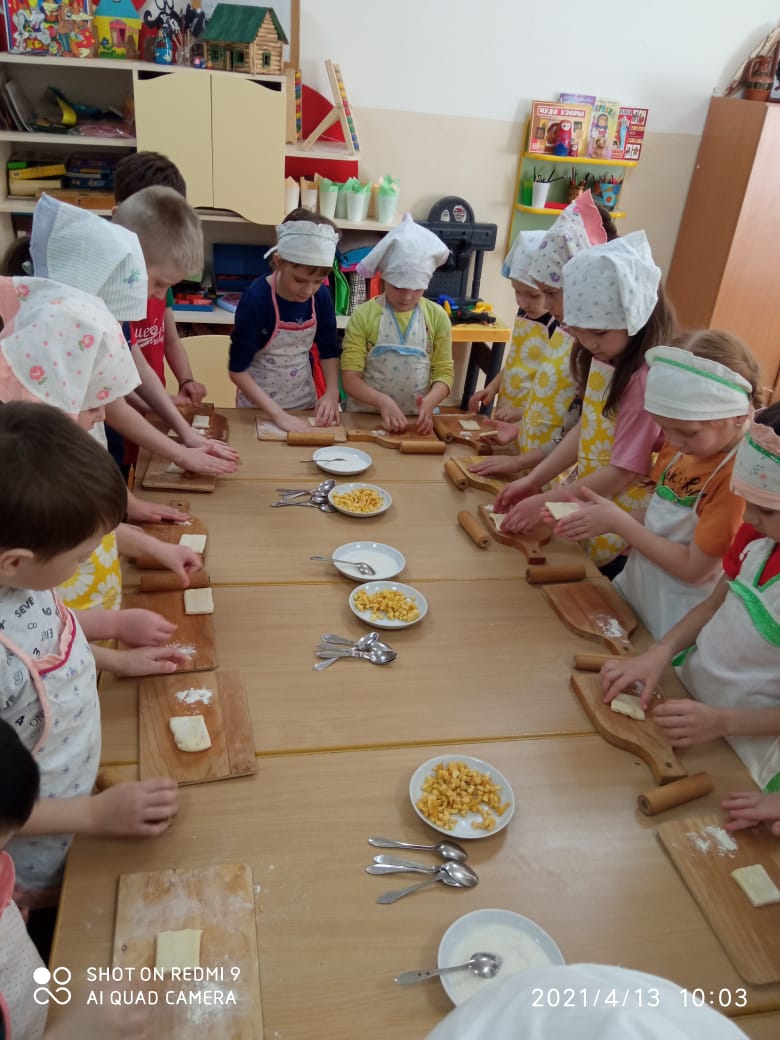 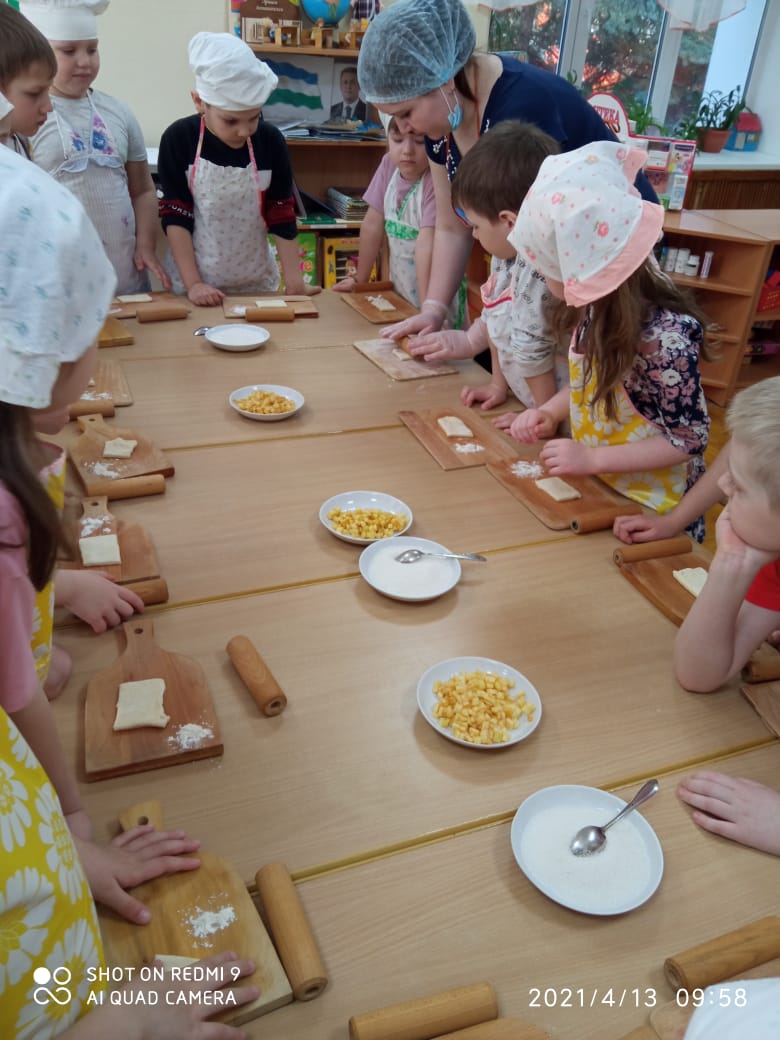 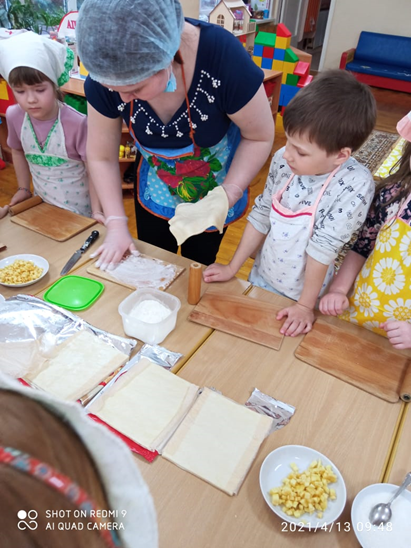 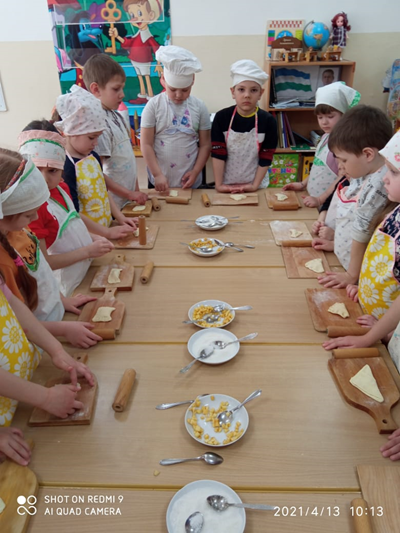 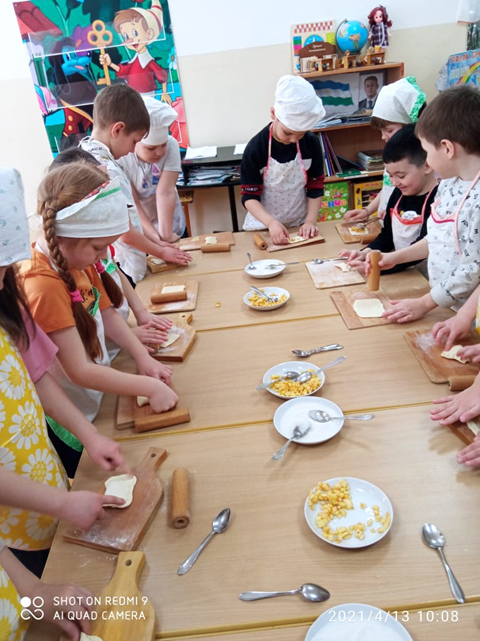 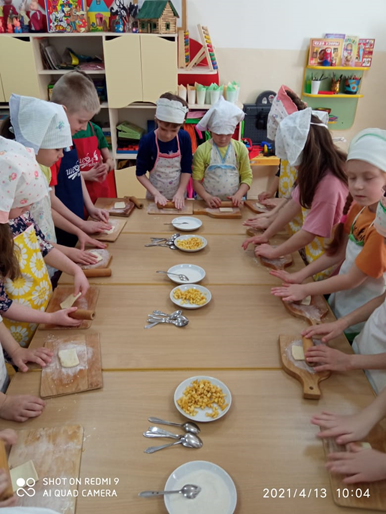 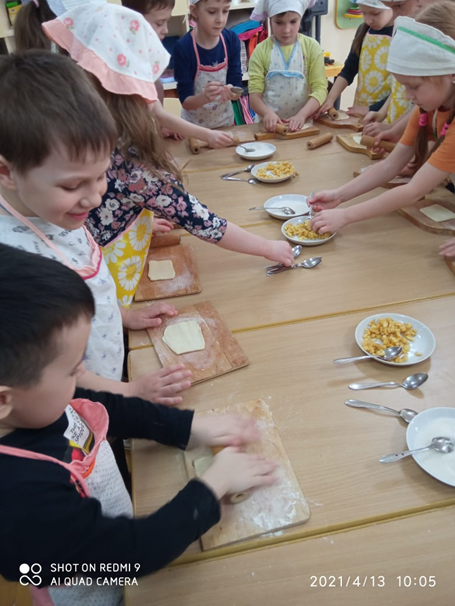 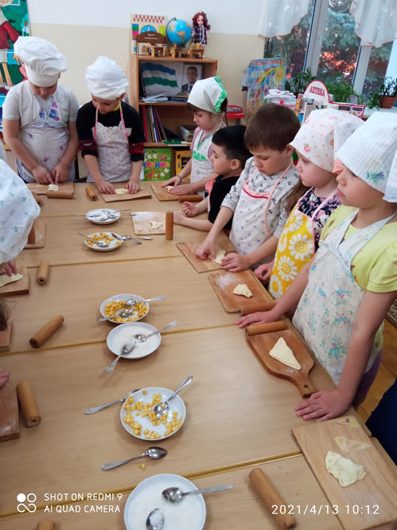 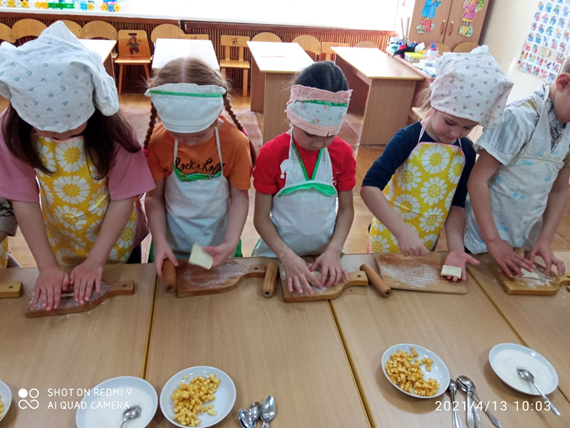 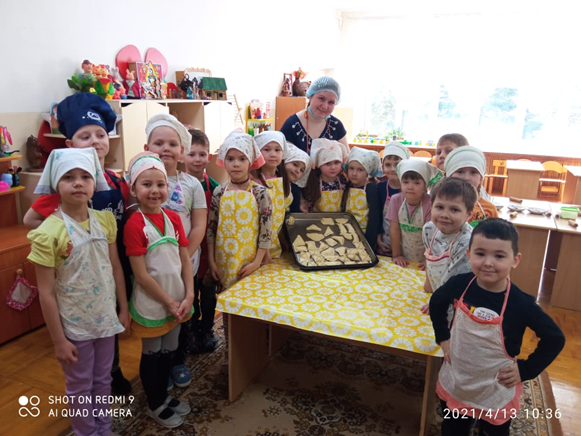 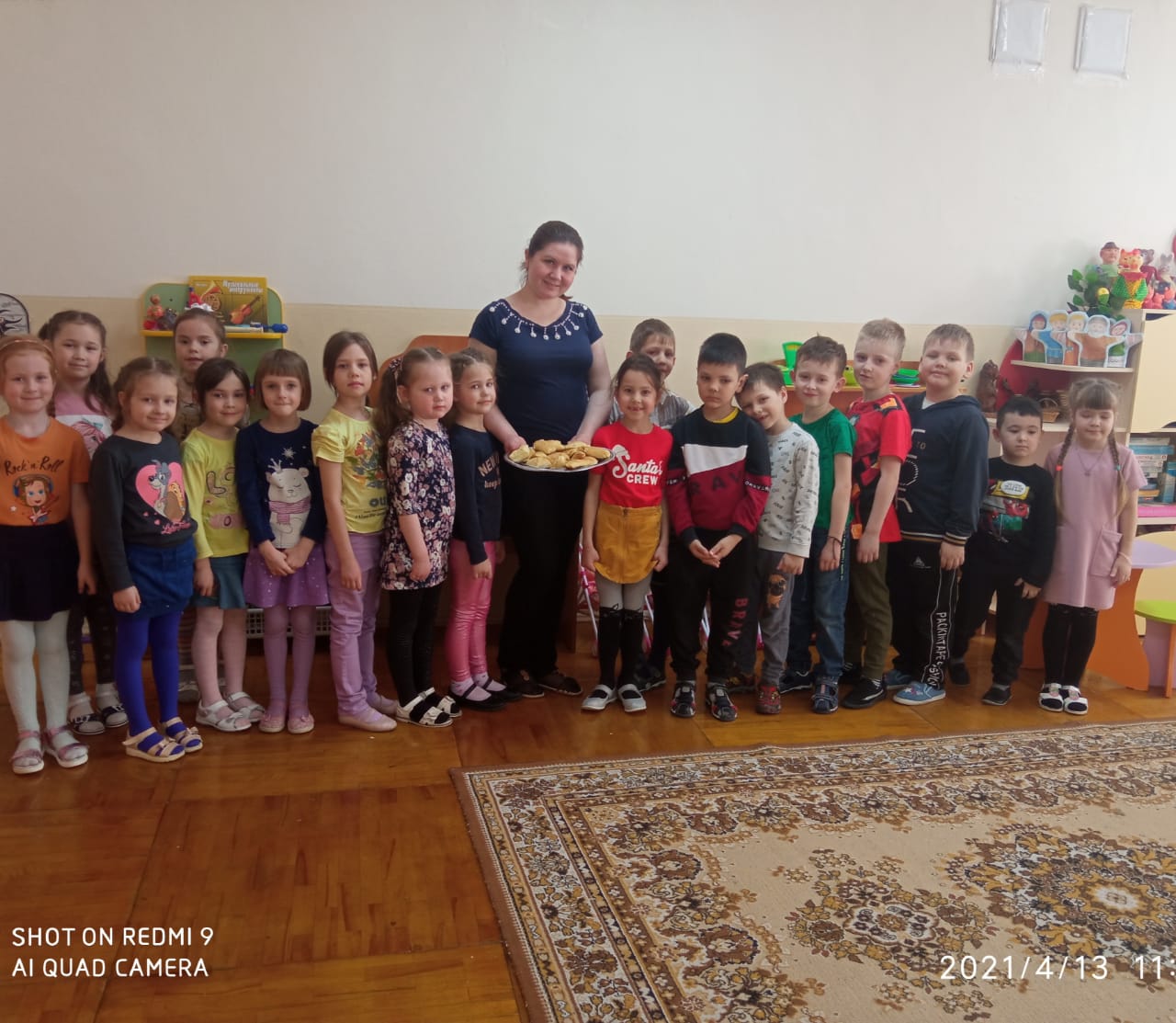 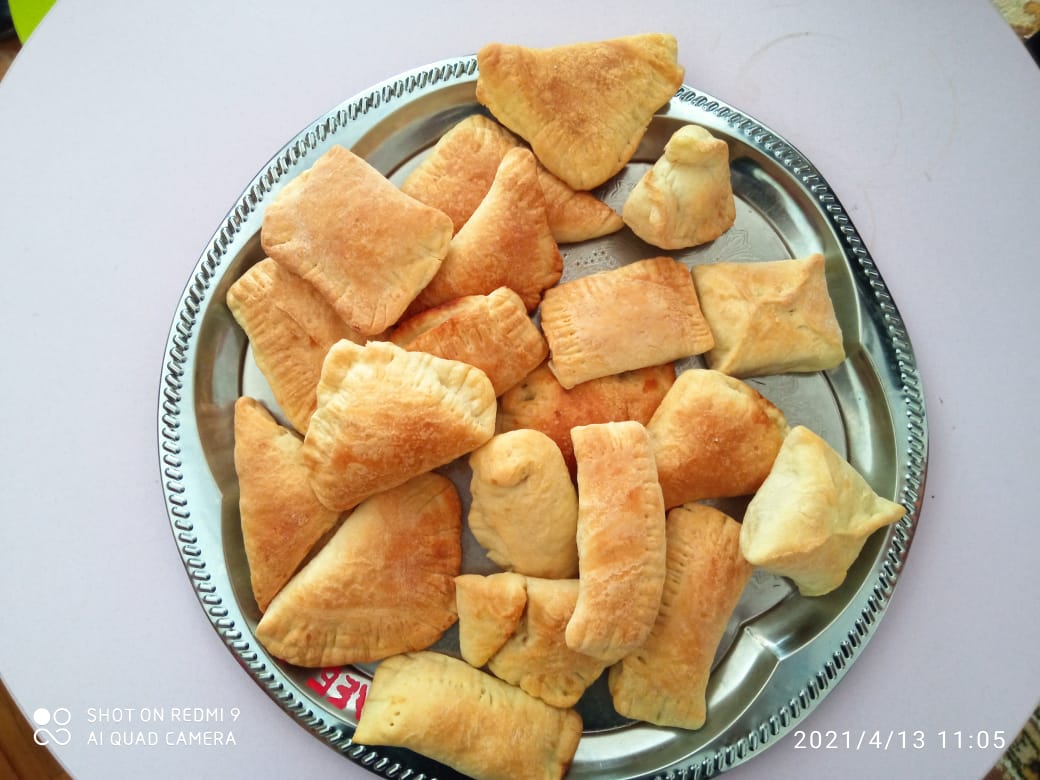 